Checklist for Learning ObjectivesHere are some more guidelines to take into account when you’re formulating a learning objective:Is it formulated from the perspective of the students?Is it formulated from the perspective of the students?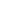 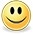 Students are able to describe the concept of …..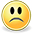 In this course we give an introduction to the concept of ….Does it describe the learning objective?Does it describe the learning objective?Students are able to apply theory x to problem y.Students will practice to apply theory x to problem y.Is it formulated in generic terms that go beyond the scope of the course?Is it formulated in generic terms that go beyond the scope of the course?Students are able to perform procedure z on a case.Students are able to perform procedure z on the case given during the the exam in week 6.Is it indisputable?Is it indisputable?Students can indicate strengths and weaknesses of their own design.Students can create an inspiring design.